День театра в детском саду27 марта — Всемирный день ТЕАТРА.   Театр является одной из самых ярких, красочных и доступных восприятию дошкольников сфер искусства. Театрализованная деятельность помогает детям раскрепоститься, развивает речь, эмоциональную сферу и просто вносит незабываемое разнообразие в повседневную жизнь, обогащая внутренний мир ребенка.26 марта в нашем детском саду прошёл День театра. В рамках этого дня дети подготовительной группы «Звёздочки» показали  малышам сказку «Весна в лесу». Ребята с удовольствием перевоплощались в героев любимых сказок, сопровождая свои выступления стихами, музыкой и танцами. Зрители — малыши тепло принимали юных артистов, награждали их бурными аплодисментами  и вызывали на «бис». Это встреча сопровождалась  улыбками, хорошим настроением и  создавала среди детей  весёлый эмоциональный настрой. Артистами понравилось быть каждому! Ведь самое главное не только выучить и сыграть роль, огромное удовольствие – доставлять радость другим! 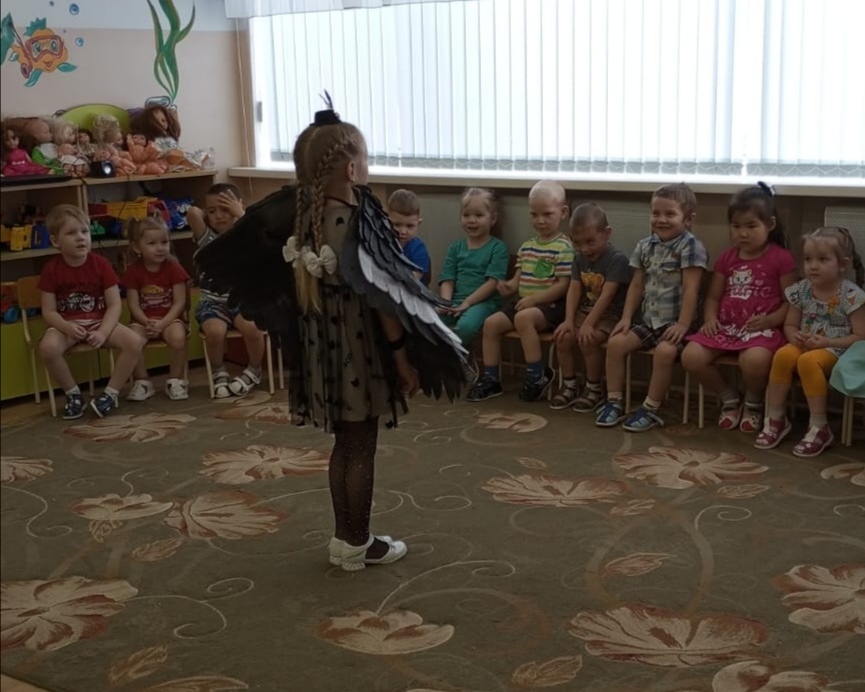 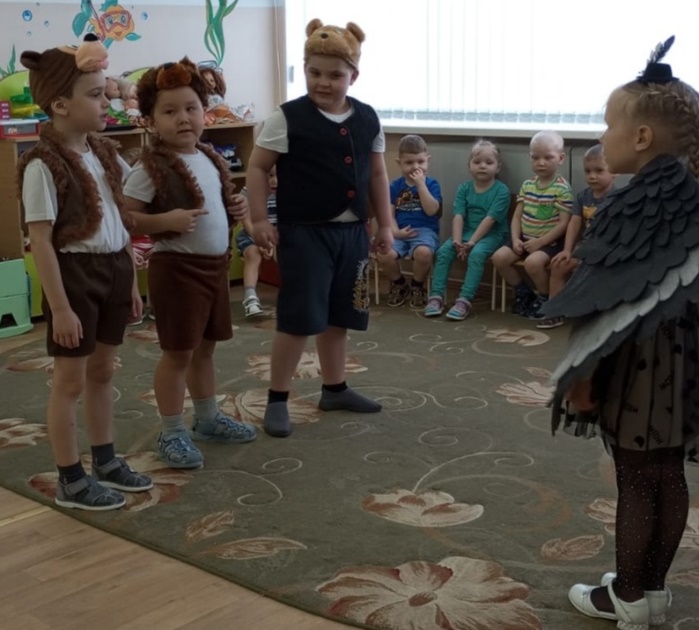 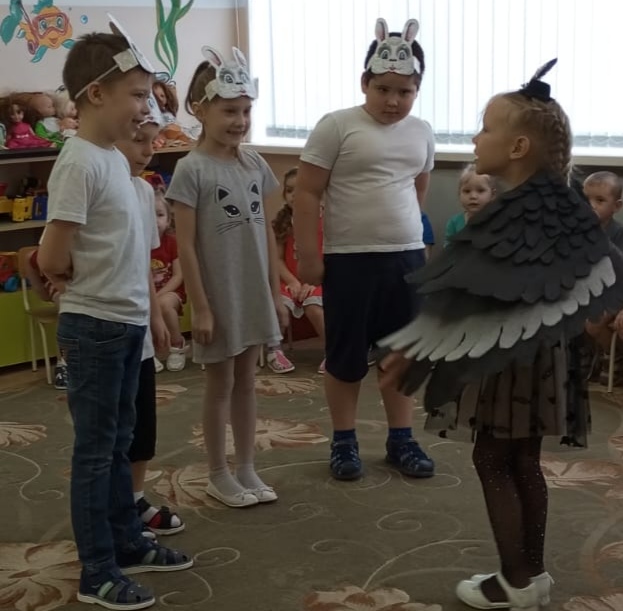 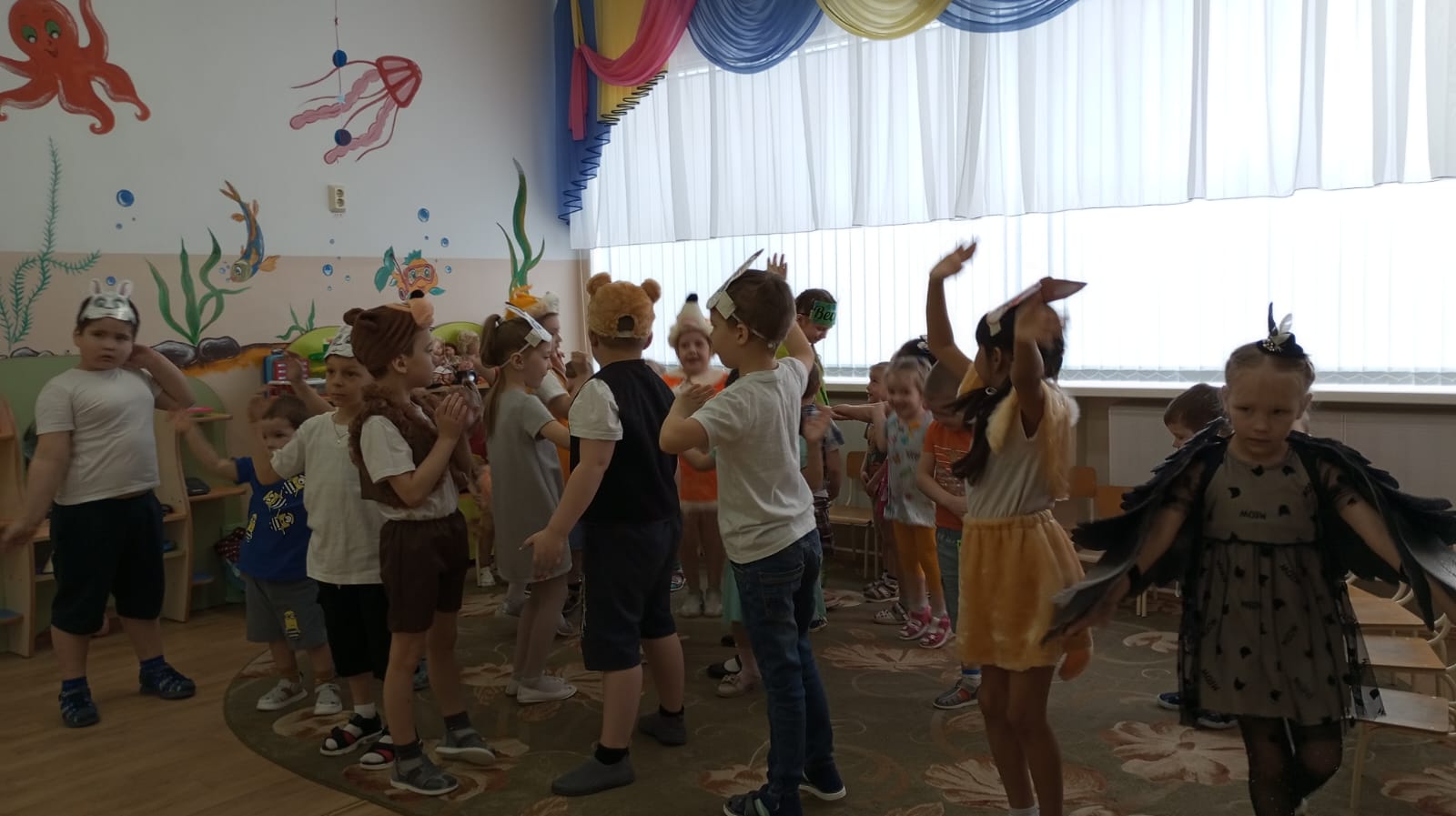 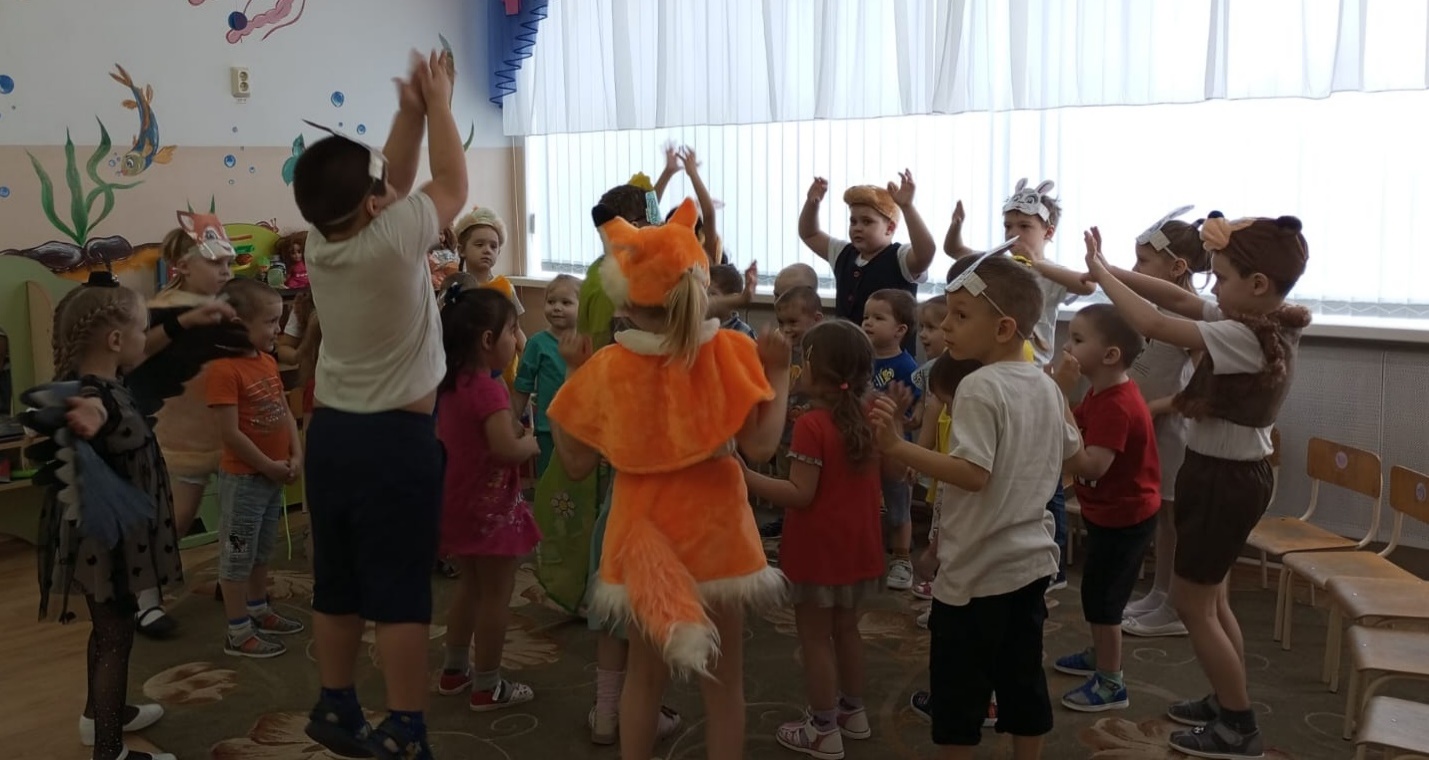 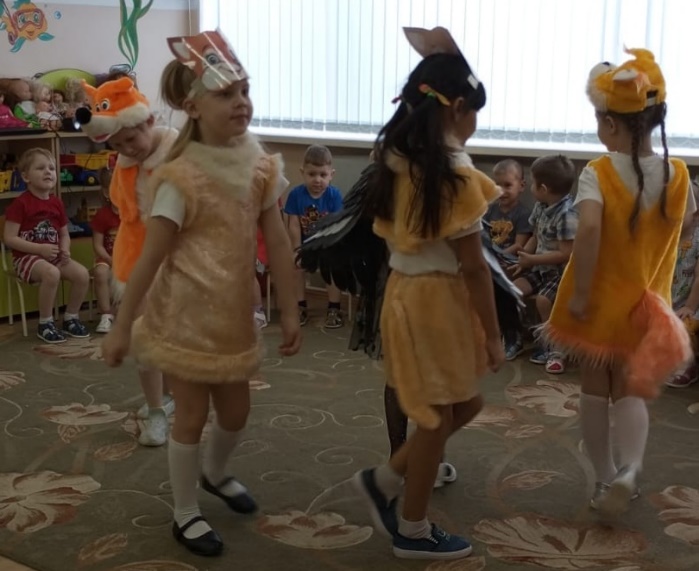 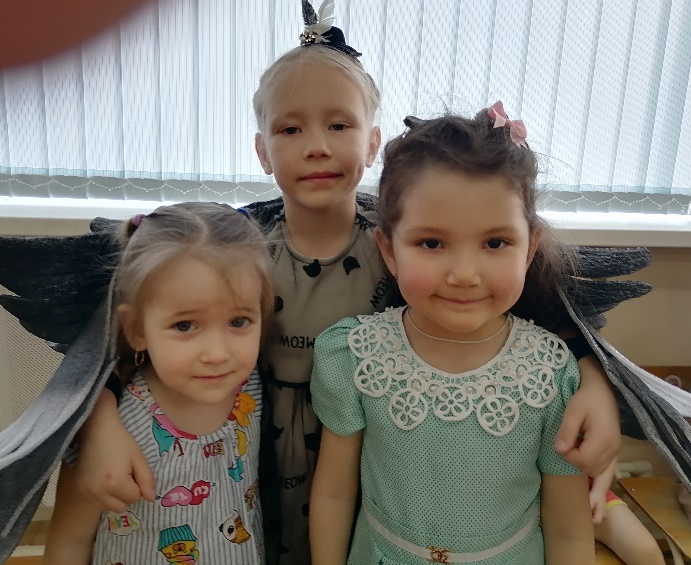 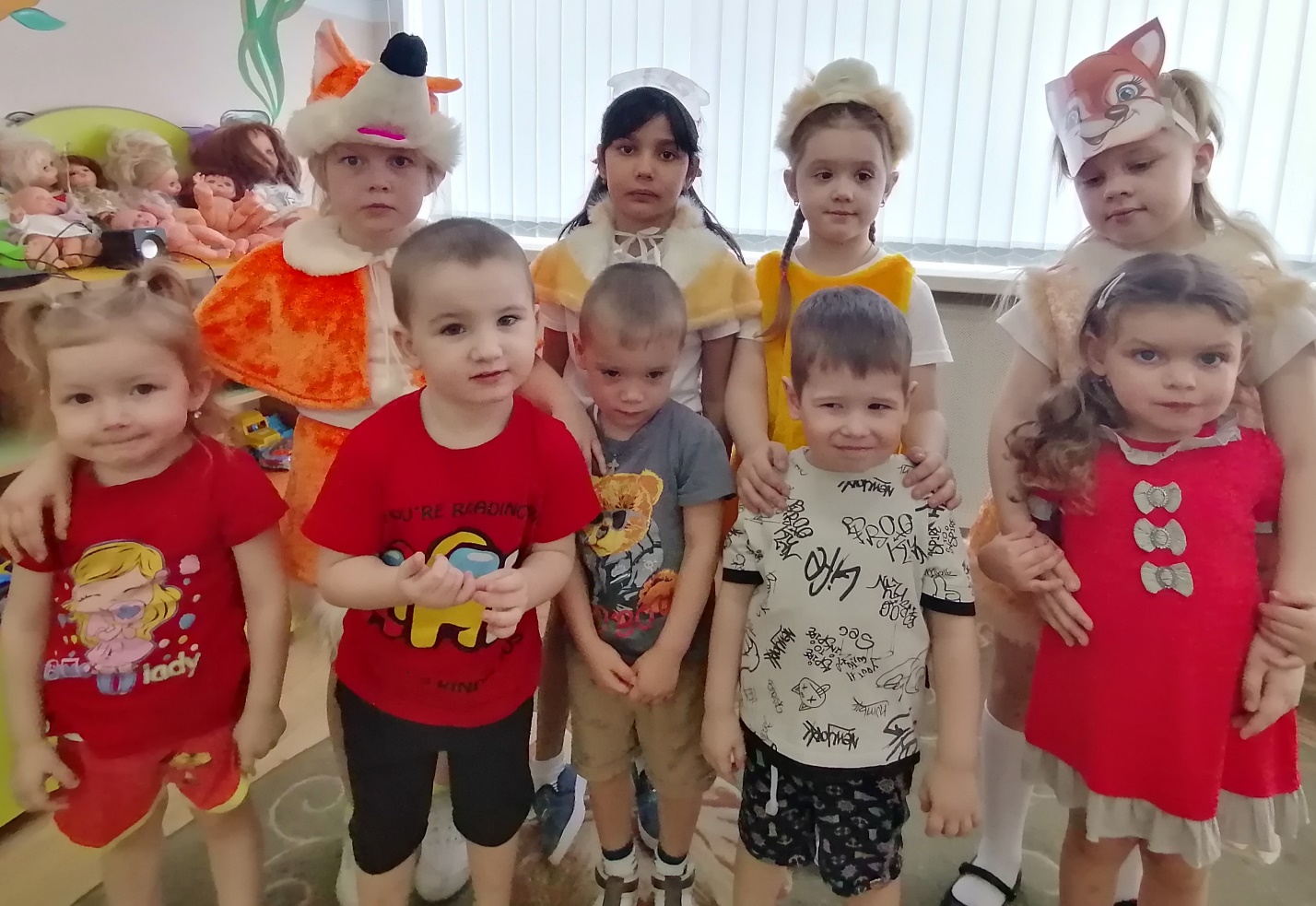 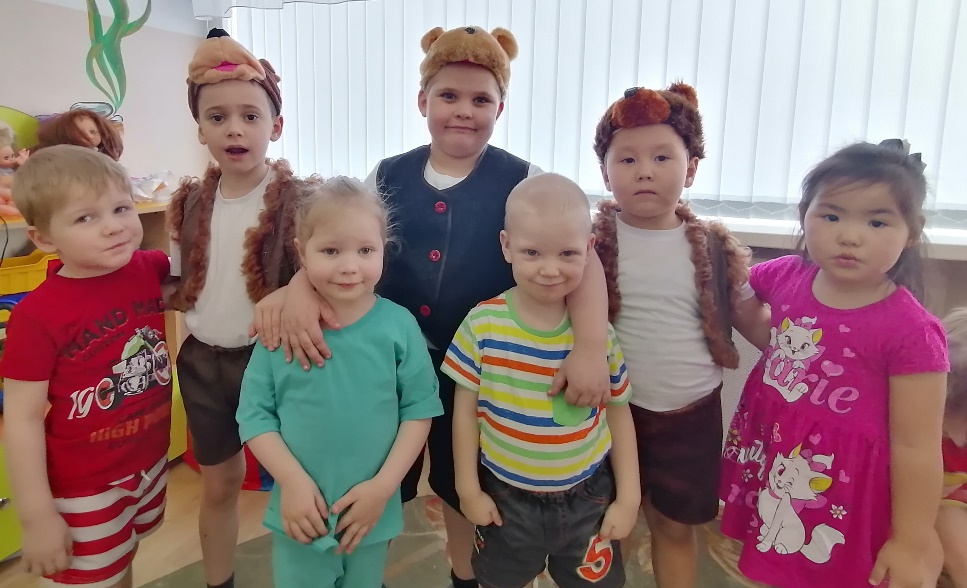 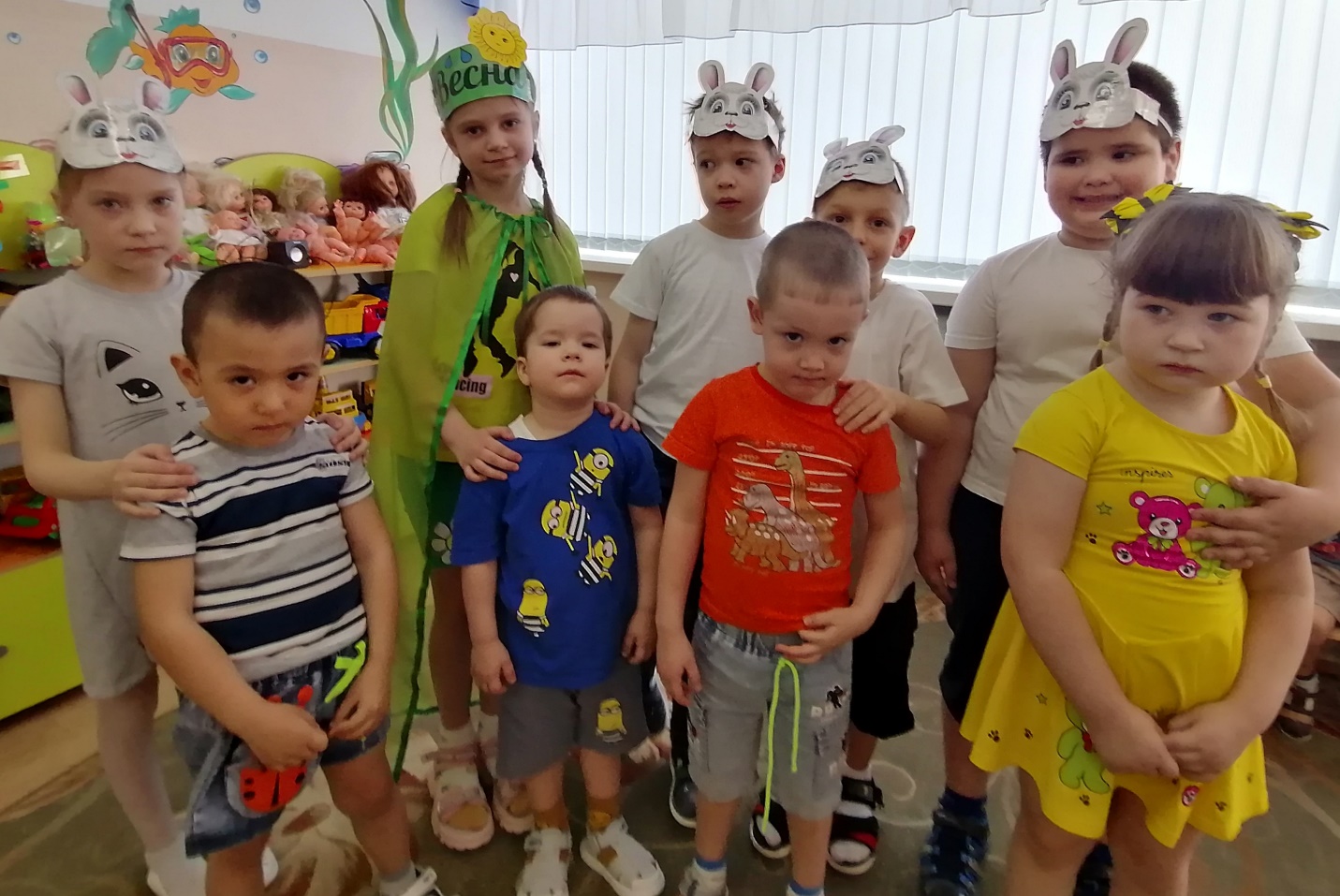 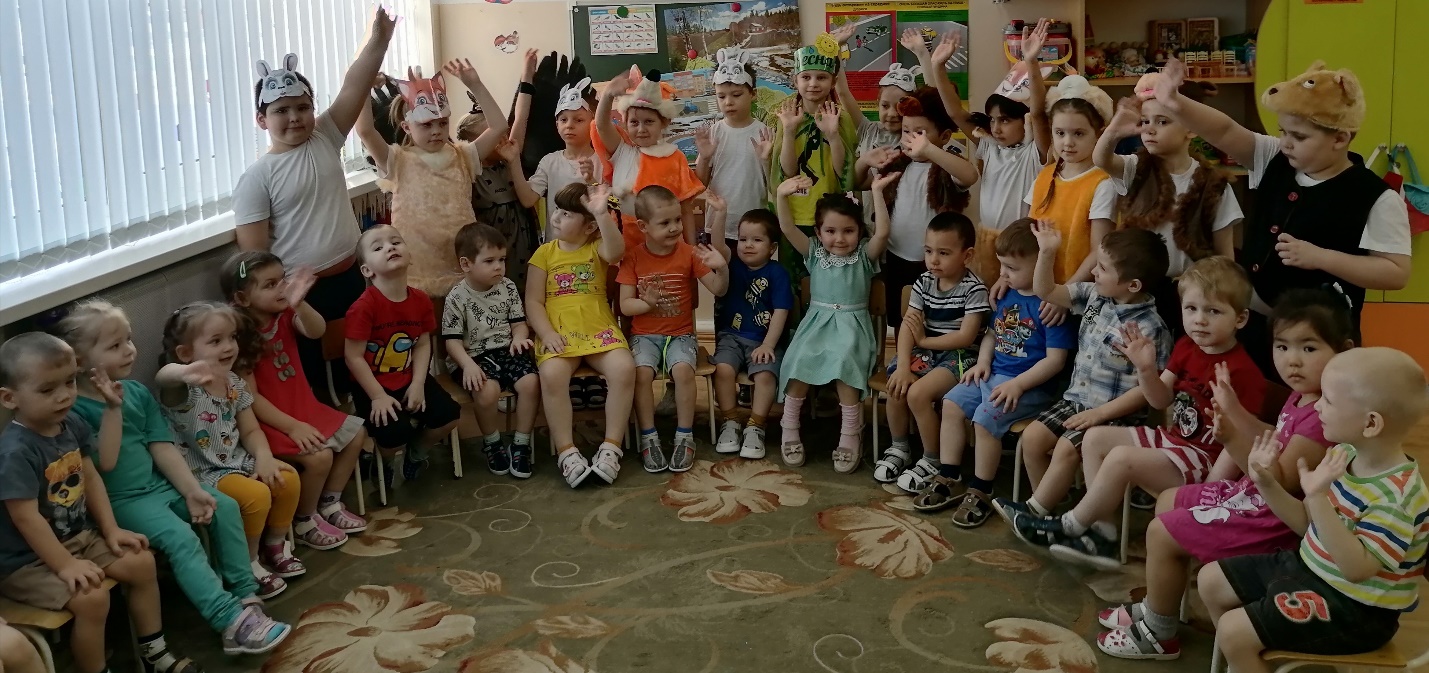 Закончилось это мероприятие совместной фотографией детей подготовительной группы и детей второй младшей группы	Стёпочкина Маргарита Сергеевна, воспитатель  высшей квалификационной категории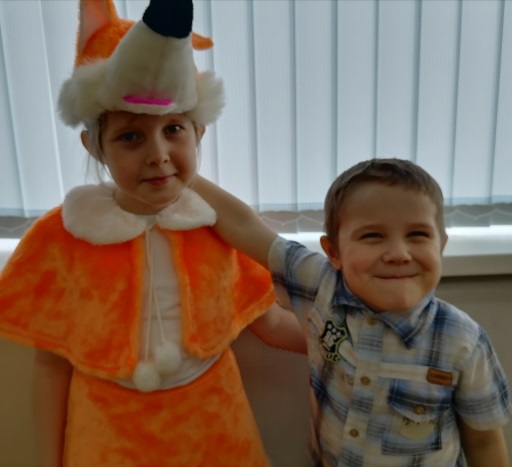 Мы в сказке все сегодня побывали.И первый свой спектакль мы сыграли.Мы очень все готовились, старалисьИ в роль свою, конечно же вживались.Ещё спектакли будут впереди, 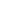 Осталось нам немного подрасти!